          Transfer of Medical Records Authorization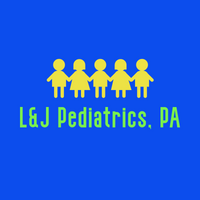 PATIENT:________________________________________ DOB:___________________ Please send information, including diagnosis and records of any treatment or examination rendered.Por Favor de enviar informacion de diagnosis y record de todo tratamiento o examen realizado.TO:     L&J Pediatrics, PA                    FROM: L&J Pediatrics, PA 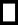              20338 NW 2nd Ave                              20338 NW 2nd Ave              Miami, FL 33169                                  Miami, FL 33169              Phone: 305-770-1937                         Phone: 305-770-1937                                   Fax: 305-770-1468                              Fax: 305-770-1468From:   	 	 	 	 	       To:   I hereby authorize you to release information including the diagnosis and records of any treatment or examination rendered to L&J Pediatrics, Pa. I am aware that the records released may contain information relating to physical testing, physical abuse, or drug and/or alcohol abuse. He aqui doy mi autorizacion para la transferencia de informacion medica, inclusive el diagnosis y record de todo  tratameinto o examen relizado, a L&J Pediatrics, PA. Reconozco que es posible que la record transferida contiene informacion prueba fisica, abuso fisico, o abuso de drogas o de alcohol. Parent/Guardian Signature:_________________________________________________________  